Для службового користування Літер «М»Прим. №___ЗАТВЕРДЖУЮДиректор Департаменту гуманітарної політикиВінницької обласної державної адміністрації____________________Володимир БУНЯК«___»______________2023року                                            МОБІЛІЗАЦІЙНИЙ ПЛАНДубівської початкової школи  Жмеринської міської територіальної громади                                          Вінницької областіДиректор   ________________             Людмила МИХАЙЛЕНКО                                    М.П.Розділ I. Пояснювальна записка.Мобілізаційний план Дубівської початкової школи  Жмеринської міської територіальної громади Вінницької області розроблено відповідно до Закону України «Про мобілізаційну підготовку та мобілізацію» від  21.10.1993р., наказу Міністерства освіти і науки України від 06.08.2019 р. №1080 «Про затвердження Методичних рекомендацій щодо розроблення мобілізаційного плану закладами освіти, підприємствами, установами, організаціями міністерства освіти та науки України», наказу департаменту гуманітарної політики Вінницької ОДА від 22.02.2023 року №М/01.05.1/17-23 ДСК, договору на виконання мобілізаційного завдання (замовлення) від 26.04.2023 року  № М - 937Зміст мобілізаційних завдань:охоплення дітей закладами  шкільної та дошкільної освіти для забезпечення потреб функціонування національної економіки в особливий період, що затверджено наказом Департаменту гуманітарної політики Вінницької обласної державної адміністрації від 22 лютого 2023 року №М/01.05.1/17-23 ДСК.Заходи мобілізаційного плану проводяться з метою забезпечення функціонування закладу в особливий період, продовження надання освітніх послуг у встановлених обсягах відповідно до освітніх програм, через які реалізується  зміст дошкільної та шкільної  освіти в закладі ( для дітей від 3 до 7 років "Дитина") та Початкова освіта для здобувачів освіти 1-4 класів. Порядок управління, збору даних обстановки, контролю забезпечення стійкого функціонування здійснюється штатними засобами зв'язку.ВисновокЗаклад готовий до виконання  мобілізаційних завдань та удосконалення мобілізаційної підготовки.Розділ ІI. Переведення на функціонування в умовах особливого періоду. 1.Мобілізаційний план вводиться в дію в разі: Оголошення рішення про мобілізацію.Доведення його до виконавців стосовно прихованої мобілізації.Введення воєнного стану в Україні або окремих її місцевостях .Створення наказу директора Закладу за окремими розпорядженнями місцевого органу влади Оповіщення керівного складу та призовників Закладу про введення в мобілізаційного плану здійснюється згідно схеми оповіщення штатними засобами зв’язку наказом директора у відповідності до установчих та інших документів Закладу, що регламентують його діяльність. Порядок управління і зв’язку здійснюється  штатними засобами зв’язку                                                                  Заходи щодо забезпечення стійкого функціонування в особливий період здійснюються відповідно до укладених договорів.Провадження фінансово-господарської та іншої діяльності закладу здійснюється в штатному режимі. Особливістю освітньої діяльності є здійснення навчального процесу у дистанційному (онлайн) форматі. Якість наданих послуг має відповідати державним стандартам якості освіти.                                                             Перелік та зміст основних заходів, обсяги та строки  їх здійснення, виконавці.                                                                               ПЕРЕЛІК
основних  керівних документів з мобілізаційної підготовки         ЗАКОНИ України 1. 06.12.1991р. №1932-XII “Про оборону України” 2. 06.12.1991р. №1934-XII “Про Збройні Сили України” 3. 25.03.1992р. №2232-XII “Про військовий обов’язок і військову службу” 4. 21.10.1993р. №3543-XII “Про мобілізаційну підготовку та мобілізацію” 5. 24.01.1997р. № 51/97-ВР “Про державний матеріальний резерв” 6. 12.05.2015р. № 389-VIII “Про правовий режим воєнного стану” 7. 22.03.2001р. №2332-III “Про страховий фонд документації України” 8. 16.07.2021р. №1702-IX “Про основи національного спротиву”Постанови  Кабінету Міністрів України 1. 28.12.2000р. № 1921 “Про затвердження Положення про військово-транспортний обов’язок” (у редакції постанови Кабінету Міністрів України від 17.06.2015 № 405) 2. 27.04.2006р. №587 “Про затвердження Типового положення про мобілізаційний підрозділ органу державної влади, іншого державного органу” 3. 04.02.2015р. № 45 “Про затвердження Порядку бронювання військовозобов’язаних за органами державної влади, іншими державними органами, органами місцевого самоврядування та підприємствами, установами і організаціями на період мобілізації та на воєнний час” (в редакції постанови Кабінету Міністрів України від 11.01.2018 № 12) 4. 11.10.2017р. № 796 “Про затвердження Порядку проведення перевірок стану та оцінки мобілізаційної готовності національної економіки, органів державної влади, інших державних органів, органів місцевого самоврядування, підприємств, установ і організацій, адміністративно-територіальних одиниць України” 5. 14.08.2019р. № 719 “Про підвищення кваліфікації з питань мобілізаційної підготовки та мобілізації” 6. 30.12.2022р. № 1487 “Про затвердження Порядку організації та ведення військового обліку призовників, військовозобов’язаних та резервістів” 7. 27.01.2023р. № 76 “Деякі питання реалізації положень Закону України “Про мобілізаційну підготовку та мобілізацію” щодо бронювання військовозобов’язаних на період мобілізації та на воєнний час” Розпорядження Кабінету Міністрів України 1. 18.03.2015р. № 493-р “Про затвердження переліків посад і професій військовозобов’язаних, які підлягають бронюванню на період мобілізації та на воєнний час”Накази Міністерства економіки України (Мінекономіки) 1. 30.11.1999р. № 19т “Методичні рекомендації щодо розроблення мобілізаційного плану на особливий період міністерствами, іншими центральними та місцевими органами виконавчої влади, державними органами, підприємствами, установами, організаціями України” ЛИСТИ Міністерства економіки України (Мінекономіки) 2. 16.12.2021р. №М 2714-14/ 1150-03 ДСК “Тимчасові методичні рекомендації щодо розроблення мобілізаційного плану центрального та місцевого органу виконавчої влади, іншого державного органу на особливий період” Накази МОН 1.  06.08.2019р. № 1080 «Про затвердження Методичних рекомендацій щодо розроблення мобілізаційного плану закладами освіти, підприємствами, установами та організаціями Міністерства освіти і науки України»                                                     СХЕМАзв’язку, оповіщення та збору працівниківДубівської початкової школи Жмеринської міської ТГ                        Технічні працівники закладу:                        Любуня Г.О.  Михайленко П.І.                        Петренко Н.Є.   Хора Г.П.Списки працівників  Дубівської  початкової школи Жмеринської міської територіальної громадиУзагальненні показники підготовки фахівців (охоплення дітей загальною середньою освітою, охоплення дітей дошкільною освітою) для забезпечення функціонування національної економіки в особливий періодпо Дубівській початковій школіЖмеринської міської територіальної громади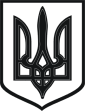 УКРАЇНАЖМЕРИНСЬКА МІСЬКА РАДА ВІННИЦЬКОЇ ОБЛАСТІ                                                  ДУБІВСЬКА ПОЧАТКОВА  ШКОЛА                ЖМЕРИНСЬКОЇ МІСЬКОЇ ТЕРИТОРІАЛЬНОЇ ГРОМАДИ23110,Вінницька область,Жмеринськийрайон,с.Дубова,вул.ОлегаКандирала,3.dubivskiynvk@gmail.com                                  Код ЄДРПОУ :37996983ВИТЯГ З НАКАЗУ07.03.2022р.                                                                                                                           № 10- а/гПро простій під час воєнного стануВідповідно до указу Президента України від 24.04.2022 №64/2022 «Про введення воєнного стану в Україні», ст.34, 113 Кодексу законів про працю України, розпорядження Жмеринської міської ради «52-р від 28.02.2022 року «Про тимчасове призупинення діяльності закладів освіти Жмеринської міської територіальної громади» та наказу управління освіти №34 від 01.03.2022р. «Про  простій під час воєнного часу»,НАКАЗУЮ:1. Встановити початок простою для працівників закладу не з вини працівників, до стабілізації ситуації в Україні та припинення обставин, що зумовили простій, з урахуванням відповідних рішень органів державної влади  з  01.03.2022р.2. Працівникам закладу дозволити бути відсутнім на роботі (робочому місці), перебуваючи вдома, до закінчення простою, при умові якщо не виникне потреби відновлення робіт. Після повідомлення про закінчення простою в умовах відсутності небезпеки для життя та здоров’я працівників закладу зобов’язати їх приступити до роботи наступного робочого дня після повідомлення про закінчення простою. 3. Оплату праці працівникам закладу за час вимушеного простою здійснювати у розмірі 2/3 місячної заробітної плати працівника.4. Наказ довести до відома усіх учасників освітнього процесу. 5.Контроль за виконанням даного  наказу залишаю за собою.             Директор:                                  Людмила  МИХАЙЛЕНКОУКРАЇНАЖМЕРИНСЬКА МІСЬКА РАДА ВІННИЦЬКОЇ ОБЛАСТІ                                                  ДУБІВСЬКА ПОЧАТКОВА  ШКОЛА                ЖМЕРИНСЬКОЇ МІСЬКОЇ ТЕРИТОРІАЛЬНОЇ ГРОМАДИ23110,Вінницька область,Жмеринськийрайон,с.Дубова,вул.ОлегаКандирала,3.dubivskiynvk@gmail.com                                  Код ЄДРПОУ :37996983 ВИТЯГ З НАКАЗУ31.03.2022р.                                                                                     №  12-а/гПро роботу в умовах воєнного стануКеруючись Листом МОН № 1/3845-22 від 02.04.2022 року «Про рекомендації для працівників закладів дошкільної освіти на період дії воєнного стану в Україні» та з метою здійснення освітньої діяльності в закладі освіти на період дії правового режиму воєнного стану НАКАЗУЮ:1. Всім працівникам закладу.1.1. Керуватися положеннями нормативних документів щодо організації діяльності ЗДО, організації освітнього процесу, створення безпечного освітнього середовища у закладі в умовах військових дій.2. Директору Михайленко Л.О.:2.1. Оповіщати учасників освітнього процесу про виникнення надзвичайної ситуації; інформувати про межі поширення, наслідки, способи та методи захисту, а також про дії у зоні можливої надзвичайної ситуації відповідно до алгоритму дій та інструкцій з безпеки життєдіяльності в умовах воєнного стану.2.2. У разі безпосередньої загрози життю та здоров’ю працівників закладу вводити в дію плани евакуації учасників освітнього процесу.3. Організовувати систематичне навчання для працівників закладу з питань організації продуктивної взаємодії з дітьми та їхніми батьками у період війни; формування стресостійкості учасників освітнього процесу в умовах невизначеності.4. Учителям початкових класів та вихователю ЗДО перевіряти технічне налаштування, обов'язково звертати увагу на налаштування веб-камери, (її необхідно встановити на рівень очей або трохи вище, адже діти повинні бачити очі педагога, важливо дивитися у камеру.)5. Співпрацювати та організовувати зворотний зв’язок з батьками дітей, через програми Viber, Telegram та соціальні мережі з питань стану здоров’я дитини, особливостей навчання, виховання, розвитку дітей при використанні дистанційного виду комунікації. 6. Проводити  роботу з батьками щодо психологічного супроводу дитини у воєнний час.7. Наказ довести до відома усіх учасників освітнього процесу. 8.Контроль за виконанням цього наказу залишаю за собою.                            Директор   :                         Людмила МИХАЙЛЕНКО      УКРАЇНАЖМЕРИНСЬКА МІСЬКА РАДА ВІННИЦЬКОЇ ОБЛАСТІ                                           ДУБІВСЬКА ПОЧАТКОВА  ШКОЛА                               ЖМЕРИНСЬКОЇ МІСЬКОЇ ТЕРИТОРІАЛЬНОЇ ГРОМАДИ23110,Вінницька область,Жмеринськийрайон,с.Дубова,вул.ОлегаКандирала,3.dubivskiynvk@gmail.com                                  Код ЄДРПОУ :37996983                                                        ВИТЯГ З  НАКАЗУ     20.04.2022р.                                      с.Дубова                                               №  14-а/гПро організацію освітньогопроцесу в закладі  У зв’язку із введенням воєнного стану відповідно до Указу Президента України від 24 лютого 2022 року №64/2022, керуючись листом МОН України від 06.03.2022 року №1/3371-22 «Про організацію освітнього процесу», з метою забезпечення надання освітніх послуг у встановлених обсягах, відповідно до визначених освітніх програм і планів за максимально можливої безпеки учасників освітнього процесу,НАКАЗУЮ:1.Директору  Михайленко Л.О..:Встановити для працівників закладу режим дистанційної роботи.   Провести інструктаж учасників освітнього процесу щодо порядку дій при сигналі оповіщення населення про загрозу або виникнення надзвичайних ситуацій в умовах воєнного часу.Вихователю Мельник К.М. та учителям 1-2, 4 класів ( Огренчук О.В., Шелінговська  М.В.,Степчук О.М.):Проінформувати здобувачів освіти про форму навчання, розклад занять, адресу та умови доступу до освітніх платформ:Сприяти  долученню до освітнього процесу дітей з числа внутрішньо переміщених осіб, які тимчасово перебувають на території Жмеринської міської ТГ (за заявою в електронному чи паперовому вигляді одного з батьків).Дозволено здійснювати дистанційну роботу з вихованцями ЗДО та учнями початкових класів, самостійно визначаючи робоче  місце  з дотриманням безпечних умов праці та з використанням власної КТ.Наказ довести до відома усіх учасників освітнього процесу. Контроль за виконанням наказу залишаю за собою.                          Директор   :                                 Людмила  МИХАЙЛЕНКО№Основні заходиСтрок виконанняВиконавець1Утримання забудов і території закладу в належному санітарному станіПротягом дії особливого періодуДиректорЗавідувач господарствомОбслуговуючий персонал2Проведення занять в дистанційному форматі у встановлених обсягах відповідно до освітніх програмПротягом дії особливого періодуВиховательУчителі3Проведення роз’яснювальної роботи серед персоналу і батьків  вихованців закладу щодо безпеки життєдіяльності під час особливого періодуПротягом дії особливого періодуДиректорВиховательУчителі4Виконання завдань Жмеринської міської ради, щодо участі в громадських роботахПротягом дії особливого періодуДиректорЗавідувач господарством5Постійне оновлення інформації щодо особливостей роботи закладу на сайті закладу.Протягом дії особливого періодуДиректорПедагогічний колективНачальник ЦЗ –директорМихайленко Л.О.(067)-9360461(04332) -32-7-40Вихователь ЗДОМельник Катерина Михайлівна(067)-7916224Завідувач господарствомОгринчук Ю. М. (096) 1690554Педагогічні працівники закладуОгренчукО.В.Степчук О.М.ШелінговськаМ.В.Макогін О.В. № п/пПІБПІБПосада ТелефонПедагогічні працівники Педагогічні працівники Педагогічні працівники Педагогічні працівники Педагогічні працівники Михайленко Людмила ОлександрівнаДиректор0679360461Мельник  Катерина МихайлівнаВихователь 0677916224Огренчук  Оксана ВолодимирівнаВчитель0964325500Степчук  Оксана МиколаївнаВчитель0962930256Макогін   Олена  ВікторівнаВчитель0686914021Шелінговська  Майя ВолодимирівнаВчитель0986025386Обслуговуючий персоналОбслуговуючий персоналОбслуговуючий персоналОбслуговуючий персоналОбслуговуючий персоналКулик Людмила  Василівна           Бухгалтер0964558605Огринчук Юрій  МиколайовичЗавідувач господарством0961690554Хора Галина ПетрівнаПрибиральник приміщень0961868393Михайленко Петро ІвановичСторож 0963254132Любуня Галина ОлексіївнаПомічник вихователя0687926647Петренко  Наталя ЄвгенівнаКухар 0966116371№ п/пНайменування послугОдиниця виміруОбсяг Обсяг № п/пНайменування послугОдиниця виміруФактично                (у поточному навчальному році)За мобілізаційним завданням (замовленням)1Охоплення дітей закладами  шкільної та дошкільної освітиОсіб  1-4 класи-  15ЗДО    - 15510                 Прошнуровано, пронумеровано та скріплено печаткою ____   аркушів.                       Директор Дубівської початкової школи ___Людмила  МИХАЙЛЕНКО М.П.